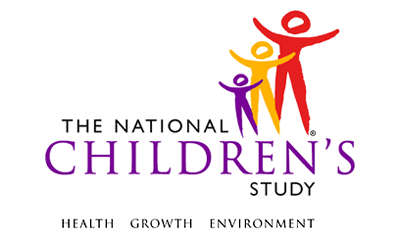 Pregnancy Visit 1 Interview This page intentionally left blank.Pregnancy Visit 1 Interview TABLE OF CONTENTSPregnancy Visit 1 Interview 
CAPIINTERVIEW INTRODUCTION(TIME_STAMP_IN_ST) PROGRAMMER INSTRUCTION: INSERT DATE/TIME STAMPPROGRAMMER INSTRUCTIONS:IF FIRST PREGNANCY VISIT 1 INTERVIEW, GO TO AGE_ELIG.IF SUBSEQUENT PREGNANCY VISIT 1 INTERVIEW, GO TO CPI001.IN005/(AGE_ELIG).PARTICIPANT IS AGE-ELIGIBLE		1PARTICIPANT IS YOUNGER THAN AGE OF MAJORITY		2	(END_AGE)PARTICIPANT IS OVER AGE 49		3AGE ELIGIBILITY IS UNKNOWN		4PROGRAMMER INSTRUCTION: BASED ON DOB_CONFIRM OR PERSON_DOB FROM PARTICIPANT CONSENT AND VERIFICATION INSTRUMENT, CALCULATE AGE. USING KNOWN LOCAL AGE OF MAJORITY TO DETERMINE WHETHER PARTICIPANT IS ELIGIBLE (AT LEAST AGE OF MAJORITY AND LESS THAN AGE 50); SET AGE_ELIG AS APPROPRIATE(TIME_STAMP_IN_ET) PROGRAMMER INSTRUCTION: INSERT DATE/TIME STAMPCURRENT PREGNANCY INFORMATION(TIME_STAMP_CPI_ST) PROGRAMMER INSTRUCTION:INSERT DATE/TIME STAMPCPI001. We’ll begin by asking some questions about you, your health, and your health history. First, I’ll ask about your current pregnancy.CPI001A/(PREGNANT). The first questions ask about how your pregnancy is progressing. Are you still pregnant?YES		1 	(DUE_DATE_MM)(DUE_DATE_DD)(DUE_DATE_YY)NO		2REFUSED		-1	(END_LOSS)DON’T KNOW		-2	(END_LOSS)CPI001B. I’m so sorry for your loss. I know this can be a difficult time.INTERVIEWER INSTRUCTIONS: USE SOCIAL CUES AND PROFESSIONAL JUDGMENT IN RESPONSEPROGRAMMER/INTERVIEWER INSTRUCTION:IF STUDY CENTER HAS PREGNANCY LOSS INFORMATION TO DISSEMINATE, OFFER TO PARTICIPANT AND GO TO LOSS_INFO.OTHERWISE GO TO END_LOSS.CPI001C/(LOSS_INFO). INTERVIEWER ANSWERED QUESTION: DID PARTICIPANT REQUEST ADDITIONAL INFORMATION ON COPING WITH PREGNANCY LOSS?YES		1 	(eND_LOSS)NO		2	 (eND_LOSS)CPI002/(DUE_DATE_MM)(DUE_DATE_DD)(DUE_DATE_YY). What is your current due date?INTERVIEWER INSTRUCTIONS:ENTER A TWO DIGIT MONTH, TWO DIGIT DAY, AND A FOUR DIGIT YEARIF RESPONSE WAS DETERMINED TO BE INVALID, ASK QUESTION AGAIN AND PROBE FOR VALID RESPONSEIF VALID RESPONSE PROVIDED		(KNOW_DATE)REFUSED		-1	(DATE_PERIOD)’T KNOW		-2	(DATE_PERIOD)DATE:|___|___|D      DREFUSED		-1	’T KNOW		-2	YEAR:|___|___|___|___|  Y      Y     Y    YREFUSED		-1	(DATE_PERIOD)DON’T KNOW		-2	(DATE_PERIOD)PROGRAMMER INSTRUCTIONS:CHECK REPORTED DUE DATE AGAINST CURRENT DATE; DISPLAY APPROPRIATE MESSAGE:IF DATE IS MORE THAN 9 MONTHS AFTER CURRENT DATE, DISPLAY INTERVIEWER INSTRUCTION: “YOU HAVE ENTERED A DATE THAT IS MORE THAN 9 MONTHS FROM TODAY. RE-ENTER DATE.” IF DATE IS MORE THAN 1 MONTH BEFORE CURRENT DATE, DISPLAY INTERVIEWER INSTRUCTION: “YOU HAVE ENTERED A DATE THAT OCCURRED MORE THAN A MONTH BEFORE TODAY. RE-ENTER DATE.” IF VALID DUE DATE WAS PROVIDED, SET DUE_DATE = YYYY-MM-DD AS REPORTED; GO TO KNOW_DATEIF NO VALID DATE IS GIVEN  GO TO DATE_PERIOD. CPI003/(KNOW_DATE). How did you find out your due date?  Did you ...Figure it out yourself		1Have an ultrasound to figure it out		2Have a doctor or other provider tell you without an ultrasound………………………………..		3REFUSED		-1’T KNOW		-2	PROGRAMMER INSTRUCTION:GO TO KNEW_DATE.CPI004/(DATE_PERIOD).	 What was the first day of your last menstrual period?INTERVIEWER INSTRUCTIONS:ENTER A TWO DIGIT MONTH, TWO DIGIT DAY, AND A FOUR DIGIT YEARCODE DAY AS “15” IF PARTICIPANT IS UNSURE/ UNABLE TO ESTIMATE DAY.IF RESPONSE WAS DETERMINED TO BE INVALID, ASK QUESTION AGAIN AND PROBE FOR VALID RESPONSE.IF VALID RESPONSE PROVIDED		(KNEW_DATE)REFUSED		-1	(HOME_TEST)’T KNOW		-2	(HOME_TEST)DATE:|___|___|D      DREFUSED		-1	(HOME_TEST) ’T KNOW		-2	YEAR:|___|___|___|___|  Y      Y     Y    YREFUSED		-1	(HOME_TEST)’T KNOW		-2	(HOME_TEST)PROGRAMMER INSTRUCTIONS:CHECK REPORTED MENSTRUAL DATE AGAINST CURRENT DATE; DISPLAY APPROPRIATE MESSAGE:IF DATE IS MORE THAN 10 MONTHS BEFORE CURRENT DATE, DISPLAY INTERVIEWER INSTRUCTION: “YOU HAVE ENTERED A DATE THAT IS MORE THAN 10 MONTHS BEFORE TODAY. CONFIRM DATE. IF DATE IS CORRECT, ENTER ‘DON’T KNOW’.” IF DATE IS AFTER CURRENT DATE, DISPLAY INTERVIEWER INSTRUCTION: “YOU HAVE ENTERED A DATE THAT HAS NOT OCCURRED YET. RE-ENTER DATE.” IF VALID DATE WAS PROVIDED, CALCULATE DUE DATE FROM THE FIRST DATE OF LAST MENSTRUAL PERIOD AND SET DUE_DATE YYYY-MM-DD = DATE_PERIOD + 280 DAYS; GO TO KNEW_DATE. CPI004A/(KNEW_DATE). DID PARTICIPANT GIVE DATE?PARTICIPANT GAVE COMPLETE DATE		1INTERVIEWER ENTERED 15 FOR 		2CPI005/(HOME_TEST). Did you use a home pregnancy test to help find out you were pregnant?YES		1NO		2REFUSED	-1DON’T KNOW	-2CPI006/(MULTIPLE_GESTATION). Are you pregnant with a single baby (singleton), twins, or triplets or other multiple births?SINGLETON	1TWINS		2TRIPLETS OR HIGHER	3REFUSED	-1DON’T KNOW	-2PROGRAMMER INSTRUCTION: IF MULTIPLE_GESTATION =2 OR 3, DISPLAY “BABIES” AS APPROPRIATE THROUGHOUT INSTRUMENT. OTHERWISE, DISPLAY “BABY.”CPI008/(BIRTH_PLAN). Where do you plan to deliver your {baby/babies}?In a hospital,		1A birthing center,		2At home, or		3	(PN_VITAMIN)Some other place? 		4REFUSED		-1	(PN_VITAMIN)DON’T KNOW		-2	(PN_VITAMIN)CPI009/(BIRTH_ADDR). What is the name and address of the place where you are planning to deliver your (baby/babies)?_____________________________________________________NAME OF BIRTH HOSPITAL/BIRTHING CENTER (BIRTH_PLACE)REFUSED		-1DON’T KNOW		-2_____________________________________________________STREET ADDRESS (B_ADDRESS_1)/(B_ADDRESS_2)REFUSED		-1DON’T KNOW		-2_____________________________________________________CITY (B_CITY)REFUSED		-1DON’T KNOW		-2|___|___|			STATE (B_STATE)		REFUSED		-1DON’T KNOW		-2|___|___|___|___|___|ZIP CODE (B_ZIPCODE)REFUSED		-1DON’T KNOW		-2CPI010/(PN_VITAMIN). In the month before you became pregnant, did you regularly take multivitamins, prenatal vitamins, folate, or folic acid?YES		1NO		2REFUSED	-1DON’T KNOW	-2CPI012/(PREG_VITAMIN). Since you’ve become pregnant, have you regularly taken multivitamins, prenatal vitamins, folate, or folic acid? YES		1NO		2REFUSED	-1DON’T KNOW	-2CPI013/(DATE_VISIT). What was the date of your most recent doctor’s visit or checkup since you’ve become pregnant?INTERVIEWER INSTRUCTION: ENTER A TWO-DIGIT MONTH, TWO-DIGIT DAY, AND A FOUR-DIGIT YEARHAVE NOT HAD A VISIT		-7   (TIME_STAMP_CPI_ET)REFUSED		-1	(TIME_STAMP_ CPI_ET)’T KNOW		-2	(TIME_STAMP_ CPI_ET)DATE:|___|___|D      DREFUSED		-1	’T KNOW		-2	YEAR:|___|___|___|___|  Y      Y     Y    YREFUSED		-1	(TIME_STAMP_ CPI_ET)’T KNOW		-2	(TIME_STAMP_ CPI_ET)CPI014. {At this visit or at}/{At} any time during your pregnancy, did the doctor or other health care provider tell you that you have any of the following conditions?PROGRAMMER INSTRUCTION: IF VALID DATE FOR DATE_VISIT IS PROVIDED, DISPLAY “ At this visit or at”. OTHERWISE, DISPLAY “At”.INTERVIEWER INSTRUCTION: FOR ITEMS DIABETES_1, HIGHBP_PREG, URINE, PREECLAMP, EARLY_LABOR, ANEMIA, NAUSEA, KIDNEY, RH_DISEASE, GROUP_B, HERPES, VAGINOSIS, OTH_CONDITION, AND CONDITION_OTH, RE-READ INTRODUCTORY STATEMENT ({At this visit or at}/{At}]  any time during your pregnancy, did the doctor or other health care provider tell you that you have any of the following conditions?) AS NEEDED.CPI014A/(DIABETES_1). Diabetes?YES		1NO		2REFUSED	-1DON’T KNOW	-2CPI014B/(HIGHBP_PREG). High blood pressure?YES		1NO		2REFUSED	-1DON’T KNOW	-2CPI014C/(URINE). Protein in your urine?YES		1NO		2REFUSED	-1DON’T KNOW	-2CPI014D/(PREECLAMP). Preeclampsia or toxemia?YES		1NO		2REFUSED	-1DON’T KNOW	-2CPI014E/(EARLY_LABOR). Early or premature labor?YES		1 NO		2 REFUSED	-1 DON’T KNOW	-2 CPI014F/(ANEMIA). Anemia or low blood count?YES		1 NO		2 REFUSED	-1 DON’T KNOW	-2CPI014G/(NAUSEA). Severe nausea or vomiting (hyperemesis)?YES		1 NO		2 REFUSED	-1 DON’T KNOW	-2 CPI014H/(KIDNEY). Bladder or kidney infection?YES		1NO		2REFUSED	-1DON’T KNOW	-2CPI014I/(RH_DISEASE). Rh disease or isoimmunization?YES		1NO		2REFUSED	-1DON’T KNOW	-2CPI014J/(GROUP_B). Infection with bacteria called Group B strep?YES		1NO		2REFUSED	-1DON’T KNOW	-2CPI014K/(HERPES). Infection with a Herpes virus?YES		1NO		2REFUSED	-1DON’T KNOW	-2CPI014L/(VAGINOSIS). Infection of the vagina with bacteria (bacterial vaginosis?)YES		1NO		2REFUSED	-1DON’T KNOW	-2CPI014M/(OTH_CONDITION). Any other serious condition?YES		1NO		2	(TIME_STAMP_CPI_ET)REFUSED		-1 (TIME_STAMP_CPI_ET)DON’T KNOW		-2 (TIME_STAMP_CPI_ET)CPI015/(CONDITION_OTH).SPECIFY _____________________________REFUSED		-1DON’T KNOW		-2PROGRAMMER INSTRUCTION:LIMIT FREE TEXT TO 255 CHARACTERS.(TIME_STAMP_CPI_ET) PROGRAMMER INSTRUCTION:INSERT DATE/TIME STAMPMEDICAL HISTORY(TIME_STAMP_MD_ST). PROGRAMMER INSTRUCTION: INSERT DATE/TIME STAMPMD001. This next question is about your health when you are not pregnant.MD002/(HEALTH). Would you say your health in general is . . .Excellent	1Very good,	2Good,		3Fair, or		4Poor?		5REFUSED	-1DON’T KNOW	-2PROGRAMMER INSTRUCTIONS:IF FIRST PREGNANCY VISIT 1 INTERVIEW, GO TO HEIGHT_FT/HT_INCH.IF SUBSEQUENT PREGANCY VISIT 1 INTERVIEW, GO TO WEIGHT.MD103/(HEIGHT_FT)/(HT_INCH). How tall are you without shoes?|___|	FEET	REFUSED	-1DON’T KNOW	-2|___|___|INCHESREFUSED	-1DON’T KNOW	-2PROGRAMMER INSTRUCTIONS:DISPLAY A SOFT EDIT IF HEIGHT_FT > 7 OR < 4IF HEIGHT_FT IS PROVIDED, DISPLAY A SOFT EDIT IF HT_INCH > 12.IF HEIGHT_FT IS NOT PROVIDED, DISPLAY A SOFT EDIT IF HT_INCH > 84 OR < 48.MD104/(WEIGHT). What was your weight just before you became pregnant?|___|___|___|POUNDSREFUSED		-1DON’T KNOW		-2PROGRAMMER INSTRUCTIONS: DISPLAY A SOFT EDIT IF WEIGHT < 90 OR > 400.FOR MD110:IF FIRST PREGNANCY VISIT 1 INTERVIEW (I.E., NO PREGNANCY VISIT 1 INTERVIEWS SET TO COMPLETE), DISPLAY “IN THE PAST.”IF ONE PREVIOUS PREGNANCY VISIT 1 INTERVIEW SET TO COMPLETE, DISPLAY “SINCE” AND DATE OF FIRST PREGNANCY VISIT 1 INTERVIEW.IF TWO OR MORE PREVIOUS PREGNANCY VISIT 1 INTERVIEWS SET TO COMPLETE, DISPLAY “SINCE” AND DATE OF MOST RECENT PREGNANCY VISIT 1 INTERVIEW.DISPLAY DATE AS MM/DD/YYYY.MD110. The next questions are about medical conditions or health problems you might have now or may have had {in the past/{since {DATE OF FIRST PREGNANCY VISIT 1 INTERVIEW}}/{since {DATE OF MOST RECENT SUBSEQUENT PREGNANCY VISIT 1 INTERVIEW}}.PROGRAMMER INSTRUCTIONS:FOR  ASTHMA, HIGHBP_NOTPREG, DIABETES_NOTPREG, DIABETES_3 AND THYROID_1: IF FIRST PREGNANCY VISIT 1 INTERVIEW (I.E., NO PREGNANCY VISIT 1 INTERVIEWS SET TO COMPLETE), DISPLAY “ever”.IF ONE PREVIOUS PREGNANCY VISIT 1 INTERVIEW SET TO COMPLETE, DISPLAY “since” AND PRELOAD AND DISPLAY DATE OF FIRST PREGNANCY VISIT 1 INTERVIEW.IF TWO OR MORE PREVIOUS PREGNANCY VISIT 1 INTERVIEWS SET TO COMPLETE, DISPLAY “since” AND PRELOAD AND DISPLAY DATE OF MOST RECENT PREGNANCY VISIT 1 INTERVIEW.DISPLAY DATE AS MM/DD/YYYY.MD111/(ASTHMA). Have you {ever} been told by a doctor or other health care provider that you had asthma {since {DATE OF FIRST PREGNANCY VISIT 1 INTERVIEW}}/{since {DATE OF MOST RECENT SUBSEQUENT PREGNANCY VISIT 1 INTERVIEW}}?YES		1 NO		2 REFUSED	-1 DON’T KNOW	-2MD112/(HIGHBP_NOTPREG). Have you {ever} been told by a doctor or other health care provider that you hadHypertension or high blood pressure when you’re not pregnant {since {DATE OF FIRST PREGNANCY VISIT 1 INTERVIEW}}/{since {DATE OF MOST RECENT SUBSEQUENT PREGNANCY VISIT 1 INTERVIEW}}?YES		1 NO		2 REFUSED	-1 DON’T KNOW	-2MD113/(DIABETES_NOTPREG). Have you {ever} been told by a doctor or other health care provider that you hadHigh blood sugar or diabetes when you’re not pregnant {since {DATE OF FIRST PREGNANCY VISIT 1 INTERVIEW}}/{since {DATE OF MOST RECENT SUBSEQUENT PREGNANCY VISIT 1 INTERVIEW}}?YES		1NO		2	(THYROID_1)REFUSED	-1	(THYROID_1)DON’T KNOW	-2	(THYROID_1)MD114/(DIABETES_2). Have you taken any medicine or received other medical treatment for diabetes in the past 12 months?YES		1NO		2REFUSED	-1 DON’T KNOW	-2 MD115/(DIABETES_3). Have you {ever} taken insulin {since {DATE OF FIRST PREGNANCY VISIT 1 INTERVIEW}}/{since {DATE OF MOST RECENT SUBSEQUENT PREGNANCY VISIT 1 INTERVIEW}}?YES		1NO		2REFUSED	-1DON’T KNOW	-2MD116/(THYROID_1). Have you {ever} been told by a doctor or other health care provider that you had hypothyroidism, that is, an under active thyroid {since {DATE OF FIRST PREGNANCY VISIT 1 INTERVIEW}}/{since {DATE OF MOST RECENT SUBSEQUENT PREGNANCY VISIT 1 INTERVIEW}}?YES		1	NO		2 	(DIFF_HEAR)REFUSED		-1	(DIFF_HEAR)DON’T KNOW		-2	(DIFF_HEAR)MD117/(THYROID_2). Have you taken any medicine or received other medical treatment for a thyroid problem in the past 12 months?YES		1NO		2REFUSED	-1DON’T KNOW	-2MD120/(DIFF_HEAR).  Are you deaf or do you have serious difficulty hearing?YES		1NO		2REFUSED	-1’T KNOW	-2MD121/(DIFF_SEE).   Are you blind or do you have serious difficulty seeing, even when wearing glasses?YES		1NO		2REFUSED	-1’T KNOW	-2MD122/(DIFF_CONCENTRATE).   Because of physical, mental, or emotional condition, do you have serious difficulty concentrating, remembering, or making decisions?YES		1NO		2REFUSED	-1’T KNOW	-2MD123/(DIFF_WALK).   Do you have serious difficulty walking or climbing stairs?YES		1NO		2REFUSED	-1’T KNOW	-2MD124/(DIFF_DRESS).  Do you have difficulty dressing or bathing?YES		1NO		2REFUSED	-1’T KNOW	-2MD125/(DIFF_ERRAND).  Because of a physical, mental, or emotional condition, do you have difficulty doing errands alone such as visiting a doctor’s office or shopping?YES		1NO		2REFUSED	-1’T KNOW	-2MD130. This next question is about where you go for routine health care.MD131/(HLTH_CARE). What kind of place do you usually go to when you need routine or preventive care, such as a physical examination or check-up?Clinic or health center		1Doctor's office or Health Maintenance Organization (HMO)		2Hospital emergency room		3Hospital outpatient department		4Some other place		5DOESN'T GO TO ONE PLACE MOST OFTEN		6DOESN'T GET PREVENTIVE CARE ANYWHERE		7REFUSED		-1DON'T KNOW		-2(TIME_STAMP_MD_ET). PROGRAMMER INSTRUCTION: INSERT DATE/TIME STAMPHEALTH INSURANCE(TIME_STAMP_HI_ST) PROGRAMMER INSTRUCTION: INSERT DATE/TIME STAMPHI001. Now I’m going to switch to another subject and ask about health insurance.HI001A/(INSURE). Are you currently covered by any kind of health insurance or some other kind of health care plan?YES		1NO		2	 (TIME_STAMP_HI_ET)REFUSED	-1	 (TIME_STAMP_HI_ET)DON’T KNOW	-2 	(TIME_STAMP_HI_ET)HI002. Now I’ll read a list of different types of insurance. Please tell me which types you currently have. Do you currently have…INTERVIEWER INSTRUCTION: FOR ITEMS INS_EMPLOY, INS_MEDICAID, INS_TRICARE, INS_IHS, INS_MEDICARE, AND INS_OTH, RE-READ INTRODUCTORY STATEMENT “Do you currently have…” AS NEEDED.HI002A/(INS_EMPLOY). Insurance through an employer or union either through yourself or another family member?YES		1 NO		2 REFUSED	-1 DON’T KNOW	-2HI002B/(INS_MEDICAID). Medicaid or any government-assistance plan for those with low incomes or a disability?INTERVIEWER INSTRUCTIONS: PROVIDE EXAMPLES OF LOCAL MEDICAID PROGRAMS.YES		1 NO		2 REFUSED	-1 DON’T KNOW	-2HI002C/(INS_TRICARE). TRICARE, VA, or other military health care?YES		1 NO		2 REFUSED	-1 DON’T KNOW	-2HI002D/(INS_IHS). Indian Health Service?YES		1 NO		2 REFUSED	-1 DON’T KNOW	-2HI002E/(INS_MEDICARE). Medicare, for people with certain disabilities?YES		1 NO		2 REFUSED	-1 DON’T KNOW	-2HI002F/(INS_OTH). Any other type of health insurance or health coverage plan?YES		1 NO		2 REFUSED	-1 DON’T KNOW	-2(TIME_STAMP_HI_ET) PROGRAMMER INSTRUCTION: INSERT DATE/TIME STAMPHOUSING CHARACTERISTICS(TIME_STAMP_HC_ST) PROGRAMMER INSTRUCTION: INSERT DATE/TIME STAMPHC001. Now I’d like to find out more about your home and the area in which you live.PROGRAMMER INSTRUCTIONS:IF FIRST PREGNANCY VISIT 1 INTERVIEW:IF OWN_HOME WAS ASKED DURING PREGNANCY SCREENER OR PRE-PREGANCY VISIT, THEN ASK RECENT_MOVE.OTHERWISE, GO TO OWN_HOME.IF SUBSEQUENT PREGNANCY VISIT 1 INTERVIEW:GO TO RECENT_MOVE.HC013/(RECENT_MOVE). Have you moved or changed your housing situation since we contacted you last?YES		1NO		2	REFUSED	-1	DON’T KNOW	-2	PROGRAMMER INSTRUCTION:IF FIRST PREGNANCY VISIT1 INTERVIEW:IF RECENT_MOVE = 1, GO TO OWN_HOME.OTHERWISE, GO TO AGE_HOME.IF SUBSEQUENT PREGNANCY VISIT1 INTERVIEW:IF RECENT_MOVE = 1, GO TO OWN_HOME.OTHERWISE, GO TO HC018.HC014/(OWN_HOME). Is your home…Owned or being bought by you or someone in 
your household		1	(AGE_HOME)Rented by you or someone in your household, or		2	(AGE_HOME) Occupied without payment of rent?		3	(AGE_HOME)SOME OTHER ARRANGEMENT		-5REFUSED		-1	(AGE_HOME)DON’T KNOW		-2	(AGE_HOME) HC015/(OWN_HOME_OTH).SPECIFY _____________________________REFUSED		-1DON’T KNOW		-2PROGRAMMER INSTRUCTION:LIMIT FREE TEXT TO 255 CHARACTERSIF FIRST PREGNANCY VISIT 1 INTERVIEW:THE REST OF THE QUESTIONS IN THIS SECTION ARE ONLY ASKED OF A SUBSET OF PARTICIPANTS, DEPENDING UPON WHETHER A PRE-PREGNANCY QUESTIONNAIRE WAS COMPLETED AND RESPONSES TO RECENT_MOVE ABOVE AND DURING THE PRE-PREGNANCY VISIT IF RECENT_MOVE DURING THIS EVENT IS “1 ” GO TO AGE_HOME AND CONTINUE THROUGH REST OF SECTIONIF RECENT_MOVE DURING THIS EVENT IS ‘2,’ -1,’ OR ‘-2 ANDNO PRE-PREGNANCY INFORMATION IS AVAILABLE; GO TO AGE_HOME AND CONTINUE THROUGH REST OF SECTIONIF RECENT_MOVE WAS ASKED DURING PRE-PREGNANCY QUESTIONNAIRE AND WAS CODED AS “1”; SKIP REST OF SECTION AND GO TO HC033IF RECENT_MOVE WAS ASKED DURING PRE-PREGNANCY QUESTIONNAIRE AND WAS NOT CODED AS “1”; GO TO (AGE_HOME) AND CONTINUE THROUGH SECTIONIF SUBSEQUENT PREGNANCY VISIT 1 INTERVIEW:IF RECENT_MOVE DURING THIS EVENT IS “1” GO TO AGE_HOME AND CONTINUE THROUGH REST OF SECTIONIF RECENT_MOVE DURING THIS EVENT IS ‘2,’ -1,’ OR ‘--2’, GO TO HC018.HC016/(AGE_HOME). Can you tell us, which of these categories do you think best describes when your home or building was built? INTERVIEWER INSTRUCTION:SHOW RESPONSE OPTIONS ON CARD TO PARTICIPANT2001 TO PRESENT		11981 TO 2000		21961 TO 1980		31941 TO 1960		41940 OR BEFORE		5REFUSED		-1DON’T KNOW		-2HC017/(LENGTH_RESIDE)/(LENGTH_RESIDE_UNIT). How long have you lived in this home?|___|___|NUMBERREFUSED		-1DON’T KNOW		-2WEEKS		1MONTHS		2YEARS		3HC018. Now I’m going to ask about how your home is heated and cooled.HC019/(MAIN_HEAT). Which of these types of heat sources best describes the main heating fuel source for your home?INTERVIEWER INSTRUCTION: SHOW RESPONSE OPTIONS ON CARD TO PARTICIPANT.ELECTRIC		1	(HEAT2)GAS – PROPANE OR LP 		2	(HEAT2)OIL		3	(HEAT2)WOOD		4	(HEAT2)KEROSENE OR DIESEL		5	(HEAT2)COAL OR 	6	(HEAT2)SOLAR ENERGY		7	(HEAT2)HEAT PUMP		8	(HEAT2)NO HEATING SOURCE		-7	(COOLING)OTHER		-5REFUSED		-1	(COOLING)DON’T KNOW		-2	(COOLING)HC020/(MAIN_HEAT_OTH).SPECIFY _____________________________REFUSED		-1DON’T KNOW		-2PROGRAMMER INSTRUCTION:LIMIT FREE TEXT TO 255 CHARACTERS.HC021/(HEAT2). Are there any other types of heat you use regularly during the heating season to heat your home?INTERVIEWER INSTRUCTIONS:SHOW RESPONSE OPTIONS ON CARD TO PARTICIPANTPROBE: Do you have any space heaters, or any secondary method for heating your home?SELECT  THAT APPLY.ELECTRIC		1 GAS – PROPANE OR LP		2OIL 		3WOOD		4KEROSENE OR DIESEL		5COAL OR COKE		6SOLAR ENERGY		7HEAT PUMP		8NO OTHER HEATING SOURCE		9	OTHER		-5REFUSED		-1DON’T KNOW		-2 PROGRAMMER INSTRUCTIONS:IF HEAT2 CODED WITH ANY COMBINATION OF VALUES 1 – 8, THEN GO TO COOLING.IF HEAT2 CODED 9, -1 OR -2, DO NOT ALLOW SELECTION OF ADDITIONAL RESPONSES AND GO TO COOLING.IF HEAT2 CODED -5, OR ANY COMBINATION OF VALUES 1 – 8 AND -5, GO TO HEAT2_OTH.HC022/(HEAT2_OTH).SPECIFY _____________________________REFUSED		-1DON’T KNOW		-2PROGRAMMER INSTRUCTION:LIMIT FREE TEXT TO 255 CHARACTERS.HC023/(COOLING). Does your home have any type of cooling or air conditioning besides fans?YES		1NO		2 	(HC033)REFUSED	-1	 (HC033) DON’T KNOW	-2 	(HC033) HC024/(COOL). Not including fans, which of the following kinds of cooling systems do you regularly use?INTERVIEWER INSTRUCTION:PROBE FOR ANY OTHER RESPONSESSELECT  THAT APPLY.Window or wall air conditioners,		1	Central air conditioning		2	Evaporative cooler (swamp cooler), or		3	Some other cooling system?		-5NO COOLING OR  CONDITIONING REGULARLY USED		-7	REFUSED		-1	DON’T KNOW		-2	PROGRAMMER INSTRUCTIONS:IF COOL CODED WITH ANY COMBINATION OF VALUES 1 – 3, THEN GO TO HC033.IF COOL CODED 4, -1 OR -2, DO NOT ALLOW SELECTION OF ADDITIONAL RESPONSES AND GO TO HC033.IF COOL CODED -5, OR ANY COMBINATION OF VALUES 1 – 3 AND -5, GO TO COOL_OTH.HC025/(COOL_OTH).SPECIFY _____________________________REFUSED		-1DON’T KNOW		-2PROGRAMMER INSTRUCTION:LIMIT FREE TEXT TO 255 CHARACTERS.HC033. Now I’d like to ask about the water in your home.HC034/(WATER_DRINK). What water source in your home do you use most of the time for drinking?Tap water,		1	(WATER_COOK)Filtered tap water,		2	(WATER_COOK)Bottled water, or		3	(WATER_COOK)Some other source?		-5 REFUSED		-1	(WATER_COOK)DON’T KNOW		-2	(WATER_COOK)HC034A/(WATER_DRINK_OTH).SPECIFY _____________________________REFUSED		-1DON’T KNOW		-2PROGRAMMER INSTRUCTION:LIMIT FREE TEXT TO 255 CHARACTERS.HC035/(WATER_COOK). What water source in your home is used most of the time for cooking?Tap water,		1	(HC036)Filtered tap water,		2	(HC036)Bottled water, or		3	(HC036)Some other source?		-5REFUSED		-1	(HC036)DON’T KNOW		-2	(HC036)HC035A/(WATER_COOK_OTH).SPECIFY _____________________________REFUSED		-1DON’T KNOW		-2PROGRAMMER INSTRUCTION:LIMIT FREE TEXT TO 255 CHARACTERS.HC036. Water damage is a common problem that occurs inside of many homes. Water damage includes water stains on the ceiling or walls, rotting wood, and flaking sheetrock or plaster. This damage may be from broken pipes, a leaky roof, or floods.HC037/(WATER). In the past 12 months, have you seen any water damage inside your home?YES		1NO		2REFUSED		-1DON’T KNOW		-2HC038/(MOLD). In the past 12 months, have you seen any mold or mildew on walls or other surfaces other than the shower or bathtub, inside your home?YES		1NO		2	(HC041)REFUSED		-1	(HC041)DON’T KNOW		-2	(HC041)HC039/(ROOM_MOLD). In which rooms have you seen the mold or mildew?INTERVIEWER INSTRUCTION:PROBE: Any other rooms?SELECT  THAT APPLY.KITCHEN		1LIVING ROOM		2HALL/LANDING		3PARTICIPANT’S BEDROOM		4OTHER BEDROOM		5BATHROOM/TOILET		6BASEMENT		7OTHER		-5REFUSED		-1	DON’T KNOW		-2	PROGRAMMER INSTRUCTIONS:IF ROOM_MOLD CODED WITH ANY COMBINATION OF VALUES 1 – 7, THEN GO TO HC041.IF ROOM_MOLD CODED -5, OR ANY COMBINATION OF VALUES 1 – 7 AND -5, GO TO ROOM_MOLD_OTH.IF ROOM_MOLD CODED -1 OR -2, DO NOT ALLOW SELECTION OF ADDITIONAL RESPONSES AND GO TO HC041.HC040/(ROOM_MOLD OTH).SPECIFY _____________________________REFUSED		-1DON’T KNOW		-2PROGRAMMER INSTRUCTION:LIMIT FREE TEXT TO 255 CHARACTERS.HC041. The next few questions ask about any recent additions or renovations to your home.HC042/(PRENOVATE). Since you became pregnant, have any additions been built onto your home to make it bigger or renovations or other construction been done in your home? Include only major projects. Do not count smaller projects, such as painting, wallpapering, carpeting or re-finishing floors.YES		1NO		2	(PDECORATE)REFUSED	-1	(PDECORATE)DON’T KNOW	-2	(PDECORATE)HC043/(PRENOVATE_ROOM). Which rooms were renovated?INTERVIEWER INSTRUCTION:PROBE: Any others?SELECT  THAT APPLY.KITCHEN		1	LIVING ROOM		2	HALL/LANDING		3	PARTICIPANT’S BEDROOM		4	OTHER BEDROOM		5	BATHROOM/TOILET		6	BASEMENT		7	OTHER		-5REFUSED		-1	DON’T KNOW		-2	PROGRAMMER INSTRUCTIONS:IF PRENOVATE_ROOM CODED WITH ANY COMBINATION OF VALUES 1 – 7, THEN GO TO PDECORATE.IF PRENOVATE_ROOM CODED -5, OR ANY COMBINATION OF VALUES 1 – 7 AND -5, GO TO PRENOVATE_ROOM_OTH.IF PRENOVATE_ROOM CODED -1 OR -2, DO NOT ALLOW SELECTION OF ADDITIONAL RESPONSES AND GO TO PDECORATE.HC044/(PRENOVATE_ROOM_OTH).SPECIFY _____________________________REFUSED		-1DON’T KNOW		-2PROGRAMMER INSTRUCTION:LIMIT FREE TEXT TO 255 CHARACTERS.HC045/(PDECORATE). Since you became pregnant, were any smaller projects done in your home, such as painting, wallpapering, refinishing floors, or installing new carpet?YES		1NO		2 	(TIME_STAMP_HC_ET)REFUSED		-1	(TIME_STAMP_HC_ET)DON’T KNOW		-2	(TIME_STAMP_HC_ET) HC046/(PDECORATE_ROOM). In which rooms were these smaller projects done?INTERVIEWER INSTRUCTION:PROBE: Any others?SELECT  THAT APPLY.KITCHEN		1	LIVING ROOM		2	HALL/LANDING		3	PARTICIPANT’S BEDROOM		4	OTHER BEDROOM		5	BATHROOM/TOILET		6	BASEMENT		7	OTHER		-5REFUSED		-1	DON’T KNOW		-2	PROGRAMMER INSTRUCTIONS:IF PDECORATE_ROOM CODED WITH ANY COMBINATION OF VALUES 1 – 7, THEN GO TO TIME_STAMP_HC_ET.IF PDECORATE_ROOM CODED -5, OR ANY COMBINATION OF VALUES 1 – 7 AND -5, GO TO PDECORATE_ROOM_OTH.IF PDECORATE_ROOM CODED -1 OR -2, DO NOT ALLOW SELECTION OF ADDITIONAL RESPONSES AND GO TO TIME_STAMP_HC_ET.HC046A/(PDECORATE_ROOM_OTH).SPECIFY _____________________________REFUSED		-1DON’T KNOW		-2PROGRAMMER INSTRUCTION:LIMIT FREE TEXT TO 255 CHARACTERS.(TIME_STAMP_HC_ET) PROGRAMMER INSTRUCTION: INSERT DATE/TIME STAMPPETS(TIME_STAMP_PT_ST) PROGRAMMER INSTRUCTION: INSERT DATE/TIME STAMPPT001. Now I’d like to ask about any pets you may have in your home.PT002/(PETS). Are there any pets that spend any time inside your home?YES		1NO		2	  (TIME_STAMP_PT_ET)REFUSED	-1 	(TIME_STAMP_PT_ET)DON’T KNOW	-2 	(TIME_STAMP_PT_ET)PT003/(PET_TYPE). What kind of pets are these?INTERVIEWER INSTRUCTION:PROBE FOR ANY OTHER RESPONSESSELECT  THAT APPLY.DOG		1CAT		2SMALL MAMMAL (RABBIT, GERBIL, HAMSTER, GUINEA PIG, FERRET, MOUSE)		3BIRD		4FISH OR REPTILE (TURTLE, SNAKE, LIZARD)		5OTHER (PET_TYPE_OTH)		-5REFUSED		-1 ’T KNOW		-2 PROGRAMMER INSTRUCTIONS:IF PET_TYPE CODED WITH ANY COMBINATION OF VALUES 1 – 5, THEN GO TO TIME_STAMP_PT_ET.IF PET_TYPE CODED -5, OR ANY COMBINATION OF VALUES 1 – 5 AND -5, GO TO PET_TYPE_OTH.IF PET_TYPE CODED -1 OR -2, DO NOT ALLOW SELECTION OF ADDITIONAL RESPONSES AND GO TO TIME_STAMP_PT_ET.PT003A/(PET_TYPE_OTH).SPECIFY _____________________________REFUSED		-1’T KNOW		-2PROGRAMMER INSTRUCTION:LIMIT FREE TEXT TO 255 CHARACTERS.(TIME_STAMP_PT_ET) PROGRAMMER INSTRUCTION: INSERT DATE/TIME STAMPHOUSEHOLD COMPOSITION AND DEMOGRAPHICS(TIME_STAMP_HCD_ST) PROGRAMMER INSTRUCTION: INSERT DATE/TIME STAMPHCD001. Now, I’d like to ask some questions about your schooling and employment.HCD002/(EDUC). What is the highest degree or level of school that you have completed?INTERVIEWER INSTRUCTION:SHOW RESPONSE OPTIONS ON CARD TO PARTICIPANT.LESS THAN A HIGH SCHOOL DIPLOMA OR GED		1HIGH SCHOOL DIPLOMA OR GED		2SOME COLLEGE BUT NO DEGREE		3ASSOCIATE DEGREE		4BACHELOR’S DEGREE (FOR EXAMPLE, BA, BS)		5POST GRADUATE DEGREE (FOR EXAMPLE, MASTERS OR DOCTORAL)		6REFUSED		-1DON’T KNOW		-2HCD003/(WORKING). Are you currently working at any full or part time jobs?YES		1	NO		2 	(HCD005D)REFUSED	-1 	(HCD005D)DON’T KNOW	-2	 (HCD005D)HCD004/(HOURS). Approximately how many hours each week are you working?|___|___|___|NUMBER OF HOURSREFUSED		-1DON’T KNOW		-2PROGRAMMER INSTRUCTION:DISPLAY A SOFT EDIT IF RESPONSE > 60.HCD005/(SHIFT_WORK). Do you work a shift that starts after 2 pm?YES		1NO		2SOMETIMES	3REFUSED	-1DON’T KNOW	-2HCD005B/(WORK_NAME).  What is the name of the place where you work? 	_____________________________________ REFUSED		-1	 ’T KNOW		-2	PROGRAMMER INSTUCTION:LIMIT TEXT TO 255 CHARACTERS.HCD005C/(WORK ADDRESS VARIABLES). What is the address where you work?  INTERVIEWER INSTRUCTION: PROBE  ENTER AS MUCH INFORMATION AS PARTICIPANT KNOWS.__________________________________________________ADDRESS 1 - STREET/PO BOX (WORK_ADDRESS_1)REFUSED		-1	 ’T KNOW		-2	ADDRESS 2 (WORK_ADDRESS_2)REFUSED		-1	 ’T KNOW		-2	UNIT (WORK_UNIT)REFUSED		-1	 ’T KNOW		-2	CITY (WORK_CITY)REFUSED		-1	 ’T KNOW		-2	|___|___|		STATE (WORK_STATE) REFUSED	-1	’T KNOW	-2	|___|___|___|___|___| - |___|___|___|___|ZIP CODE                       ZIP+4 (WORK_ZIP) (WORK_ZIP4)REFUSED	-1	’T KNOW	-2	HCD005D/(ENGLISH_WELL).	How well do you speak English? Would you say…Very well,	1Well,		2Not well, or	3Not at all?	4REFUSED	-1’T KNOW	-2HCD005E. These next questions are about the language that will be spoken to your {baby/babies}.PROGRAMMER INSTRUCTIONS:IF MULTIPLE_GESTATION = 1, -1, OR -2, DISPLAY “baby”.OTHERWISE, IF MULTIPLE_GESTATION = 2 OR 3, DISPLAY “babies”.HCD006/(HH_NONENGLISH).	Do you speak a language other than English at home?YES	1NO	2 (MARISTAT)REFUSED		-1 (MARISTAT)’T KNOW		-2 (MARISTAT)HCD007/(OTHER_LANG).  What is this language?Spanish	1	(MARISTAT)Other		-5REFUSED	-1	(MARISTAT)’T KNOW	-2	(MARISTAT)HCD008/(OTHER_LANG_OTH).SPECIFY _____________________________REFUSED		-1’T KNOW		-2PROGRAMMER INSTRUCTION:LIMIT FREE TEXT TO 255 CHARACTERS.HCD010/(HH_PRIMARY_LANG). What is the primary language spoken in your home?ENGLISH		1	(MARISTAT)SPANISH		2	(MARISTAT)ARABIC		3	(MARISTAT)CHINESE		4	(MARISTAT)FRENCH		5	(MARISTAT)FRENCH CREOLE		6	(MARISTAT)GERMAN		7	(MARISTAT)ITALIAN		8	(MARISTAT)KOREAN		9	(MARISTAT)POLISH		10	(MARISTAT)RUSSIAN		11	(MARISTAT)TAGALOG		12	(MARISTAT)VIETNAMESE		13	(MARISTAT)URDU		14 	(MARISTAT)PUNJABI		15	(MARISTAT)BENGALI		16	(MARISTAT)FARSI		17 	(MARISTAT)SIGN LANGUAGE		18	(MARISTAT)CANNOT CHOOSE		19	(MARISTAT)OTHER		-5 REFUSED		-1	(MARISTAT)DON’T KNOW		-2	(MARISTAT)HCD013/(HH_PRIMARY_LANG_OTH). OTHER SPECIFY ____________________________________________REFUSED 		-1DON’T KNOW		-2PROGRAMMER INSTRUCTION:LIMIT FREE TEXT TO 255 CHARACTERS.HCD015/(MARISTAT). I’d like to ask about your marital status. Are you:Married,		1Not married but living together with a partner,		2Never been married,		3	(TIME_STAMP_HCD_ET)Divorced,		4	(TIME_STAMP_ HCD_ET)Separated, or		5	(TIME_STAMP_ HCD_ET)Widowed?		6	(TIME_STAMP_ HCD_ET)REFUSED		-1	(TIME_STAMP_HCD_ET)DON’T KNOW		-2	(TIME_STAMP_ HCD_ET)INTERVIEWER INSTRUCTION: PROBE OR CURRENT MARITAL STATUSHCD016/(SP_EDUC). What is the highest degree or level of school that your spouse or partner has completed?INTERVIEWER INSTRUCTION:SHOW RESPONSE OPTIONS ON CARD TO PARTICIPANT.LESS THAN A HIGH SCHOOL DIPLOMA OR GED		1HIGH SCHOOL DIPLOMA OR GED		2SOME COLLEGE BUT NO DEGREE		3ASSOCIATE DEGREE		4BACHELOR’S DEGREE (FOR EXAMPLE, BA, BS)		5POST GRADUATE DEGREE (FOR EXAMPLE,MASTERS OR DOCTORAL)		6REFUSED		-1DON’T KNOW		-2HCD017/(SP_ETHNICITY).  Does your spouse or partner consider himself [OR HERSELF, IF VOLUNTEERED] to be Hispanic, Latino/a or Spanish origin?INTERVIEWER INSTRUCTIONS: SELECT  THAT APPLY.PROBE: Anything else?No, my spouse is not of Hispanic, Latino/a, or Spanish origin		1Yes, Mexican, Mexican American, Chicano/a		2Yes, Puerto Rican		3Yes, Cuban		4Yes, Another Hispanic, Latino/a, or Spanish origin		5REFUSED		-1’T KNOW		-2HCD018/(SP_RACE). What race does your spouse (or partner) consider himself [OR HERSELF, IF VOLUNTEERED] to be? You may select one or more.INTERVIEWER INSTRUCTIONS:IF USING SHOWCARDS, REFER PARTICIPANT TO APPROPRIATE SHOWCARD.OTHERWISE, READ RESPONSE CATEGORIES TO PARTICIPANT.PROBE FOR ANY OTHER RESPONSESONLY USE “SOME OTHER RACE” IF VOLUNTEERED. SELECT  THAT APPLY. WHITE,		1BLACK OR AFRICAN AMERICAN,		2AMERICAN INDIAN OR ALASKA NATIVE,		3ASIAN INDIAN		4CHINESE		5FILIPINO		6JAPANESE		7KOREAN		8VIETNAMESE		9OTHER ASIAN		10NATIVE HAWAIIAN		11GUAMANIAN OR CHAMORRO		12OTHER PACIFIC ISLANDER		13SAMOAN		14SOME OTHER RACE		-5REFUSED		-1 ’T KNOW		-2 PROGRAMMER INSTRUCTIONS:IF RACE = ANY COMBINATION OF 1 THROUGH 15, GO TO ETHNICITY.IF RACE = ANY COMBINATION OF 1 THROUGH 15 AND -5, GO TO SP_RACE_OTH.IF RACE = -5, GO TO SP_RACE_OTH.IF RACE = -1 OR -2, DO NOT ALLOW ANY OTHER RESPONSES AND GO TO ETHNICITY.HCD018A/(SP_RACE_OTH).SPECIFY _____________________________REFUSED		-1’T KNOW		-2PROGRAMMER INSTRUCTION:LIMIT FREE TEXT TO 255 CHARACTERS.HCD018B/(ETHNICITY).  Do you consider yourself to be Hispanic, Latino/a or Spanish origin?INTERVIEWER INSTRUCTIONS: SELECT  THAT APPLY.PROBE: Anything else?No, not of Hispanic, Latino/a, or Spanish origin		1Yes, Mexican, Mexican American, Chicano/a		2Yes, Puerto Rican		3Yes, Cuban		4Yes, Another Hispanic, Latino/a, or Spanish origin		5REFUSED		-1’T KNOW		-2HCD018C/(RACE). What race do you consider yourself to be? You may select one or more.INTERVIEWER INSTRUCTIONS:IF USING SHOWCARDS, REFER PARTICIPANT TO APPROPRIATE SHOWCARD.OTHERWISE, READ RESPONSE CATEGORIES TO PARTICIPANT.SELECT  THAT APPLY.CODE “SOME OTHER RACE” ONLY IF VOLUNTEERED.PROBE: Anything else?WHITE,		1BLACK OR AFRICAN AMERICAN,		2AMERICAN INDIAN OR ALASKA NATIVE,		3ASIAN INDIAN		4CHINESE		5FILIPINO		6JAPANESE		7KOREAN		8VIETNAMESE		9OTHER ASIAN		10NATIVE HAWAIIAN		11GUAMANIAN OR CHAMORRO		12OTHER PACIFIC ISLANDER		13SAMOAN		14SOME OTHER RACE		-5REFUSED		-1 ’T KNOW		-2 PROGRAMMER INSTRUCTIONS:IF RACE = ANY COMBINATION OF 1 THROUGH 15, GO TO PARTICIPANT_SEX.IF RACE = ANY COMBINATION OF 1 THROUGH 15 AND -5, GO TO RACE_OTH.IF RACE = -5, GO TO RACE_OTH.IF RACE = -1 OR -2, DO NOT ALLOW ANY OTHER RESPONSES AND GO TO PARTICIPANT_SEX.HCD018D/(RACE_OTH).SPECIFY _____________________________REFUSED		-1’T KNOW		-2PROGRAMMER INSTRUCTION:LIMIT FREE TEXT TO 255 CHARACTERS.HCD019/(PARTICIPANT_SEX). WHAT IS THE SEX OF THE MOTHER?MALE	1FEMALE	2REFUSED	-1DON’T KNOW	-2INTERVIEWER INSTRUCTION:DO NOT ADMINISTER PARTICIPANT_SEX TO THE MOTHER.(TIME_STAMP_HCD_ET) PROGRAMMER INSTRUCTION: INSERT DATE/TIME STAMPCOMMUTING(TIME_STAMP_CO_ST) PROGRAMMER INSTRUCTION: INSERT DATE/TIME STAMPCO001. Next, I’ll be asking about commuting and how you travel from place to place.CO002/(COMMUTE). Think of the longest regular commute that you take, to work, school, or other places. By regular commute, I mean some place that you travel to at least 3 days a week. Since you became pregnant, how do you normally get to your destination?INTERVIEWER INSTRUCTION:PROBE FOR ANY OTHER RESPONSESSELECT  THAT APPLYCAR		1	BUS		2	TRAIN, SUBWAY, , OR LIGHT 		3	WALK,  (NON-MOTORIZED)		4	DOES NOT HAVE A REGULAR COMMUTE		-7OTHER		-5REFUSED		-1	DON’T KNOW		-2	PROGRAMMER INSTRUCTIONS:IF COMMUTE = ANY COMBINATION OF 1 THROUGH 4, GO TO COMMUTE_TIME.IF COMMUTE = ANY COMBINATION OF 1 THROUGH 4, AND -5, GO TO COMMUTE_OTH.IF COMMUTE = -5, GO TO COMMUTE_OTH.IF COMMUTE =  -7, -1 OR -2, DO NOT ALLOW ANY OTHER RESPONSES AND  GO TO LOCAL_TRAV.CO002A/(COMMUTE_OTH).SPECIFY _____________________________REFUSED		-1DON’T KNOW		-2 PROGRAMMER INSTRUCTION:LIMIT FREE TEXT TO 255 CHARACTERS.CO003/(COMMUTE_TIME). About how many minutes is this commute, one way? Be sure to include any routine side trips you make on the way, such as stops at day care or school. {Include only the time spent driving or sitting inside the car, bus, train, subway, rail or light rail.}|___|___|___|NUMBER OF MINUTESREFUSED		-1DON’T KNOW		-2PROGRAMMER INSTRUCTIONS: IF COMMUTE = ANY COMBINATION OF 1 THROUGH 3, DISPLAY BRACKETED TEXT.  OTHERWISE, DO NOT DISPLAY BRACKETED TEXT.DISPLAY SOFT EDIT IF RESPONSE > 60.CO004/(LOCAL_TRAV). Since you became pregnant, how do you normally get to other places, for example, shopping, doctor, visiting friends, or church?INTERVIEWER INSTRUCTIONPROBE FOR ANY OTHER RESPONSESSELECT  THAT APPLY.CAR		1	BUS		2	TRAIN, SUBWAY, , OR LIGHT 		3	WALK,  (NON-MOTORIZED)		4	OTHER		-5REFUSED		-1	DON’T KNOW		-2	PROGRAMMER INSTRUCTIONS:IF LOCAL_TRAV = ANY COMBINATION OF 1 THROUGH 4, GO TO CO005.IF LOCAL_TRAV = ANY COMBINATION OF 1 THROUGH 4, AND -5, GO TO LOCAL_TRAV_OTH.IF LOCAL_TRAV = -5, GO TO LOCAL_TRAV_OTH.IF LOCAL_TRAV = -1 OR -2, DO NOT ALLOW ANY OTHER RESPONSES AND  GO TO CO005.CO004A/(LOCAL_TRAV_OTH).SPECIFY _____________________________REFUSED		-1DON’T KNOW		-2PROGRAMMER INSTRUCTION:LIMIT FREE TEXT TO 255 CHARACTERS.CO005. Next, I’d like to find out about how often you pump gasoline.CO006/(PUMP_GAS). Since you became pregnant, about how often have you pumped or poured gasoline into a car, truck, motorcycle, other motor vehicle, lawnmower, or other engine:Every day,		14-6 times per week,		22-3 times per week,		3Once a week,		4One to three times a month,		5Less than once a month, or		6Never?		  7REFUSED		-1DON’T KNOW		-2(TIME_STAMP_CO_ET) PROGRAMMER INSTRUCTION: INSERT DATE/TIME STAMPFAMILY INCOME(TIME_STAMP_FI_ST) PROGRAMMER INSTRUCTION: INSERT DATE/TIME STAMPFI001. Now I’m going to ask a few questions about your income. Family income is important in analyzing the data we collect and is often used in scientific studies to compare groups of people who are similar. Please remember that all the information you provide is confidential.	Please think about your total combined family income during {CURRENT YEAR – 1} for all members of the family.PROGRAMMER INSTRUCTION:PRELOAD CURRENT YEAR MINUS 1.FI010/(HH_MEMBERS). How many household members are supported by your total combined family income?|___|___|NUMBERREFUSED		-1	DON’T KNOW		-2	PROGRAMMER INSTRUCTIONS: RESPONSE MUST BE > 0; DISPLAY A SOFT EDIT IF RESPONSE IS > 15IF HH_MEMBERS = 1, -1, or -2, GO TO INCOME.  OTHERWISE, IF HH_MEMBERS > 1, GO TO NUM_CHILD.FI011/(NUM_CHILD). How many of those people are children? Please include anyone under 18 years or anyone older than 18 years and in high school|___|___|NUMBERREFUSED		-1 DON’T KNOW		-2PROGRAMMER INSTRUCTIONS: DISPLAY  HARD EDIT IF RESPONSE > HH_MEMBERS.DISPLAY SOFT EDIT IF RESPONSE > 10.FI012/(INCOME). Of these income groups, which category best represents your combined family income during the last calendar year?INTERVIEWER INSTRUCTION: SHOW RESPONSE OPTIONS ON CARD TO PARTICIPANT.LESS THAN $4,999		1$5,000-$9,999		2$10,000-$19,999		3$20,000-$29,999		4$30,000-$39,999		5$40,000-$49,999		6$50,000-$74,999		7$75,000-$99,999		8$100,000-$199,999		9$200,000 OR MORE		10REFUSED		-1DON’T KNOW		-2(TIME_STAMP_FI_ET) PROGRAMMER INSTRUCTION: INSERT DATE/TIME STAMPPREGNANCY CARE LOG INTRODUCTION
(TIME_STAMP_PCL_ST) PROGRAMMER INSTRUCTION: INSERT DATE/TIME STAMPPCL001. In order to help you keep track of your doctor visits or other health care provider visits during your pregnancy, we are giving you a Pregnancy Health Care Log. {You may be familiar with this log and have used one in the past.}  At each Study visit or telephone interview, we will ask you about any health care visits you had since the last Study visit or telephone interview. This log will help you remember that information. The Pregnancy Health Care Log has a Health Care Provider Log section for writing down information about your health care providers; address and phone numbers, and there is also a Health Care Visits and Overnight Hospital Stays section for keeping track of information about your health care visits and any diagnoses, procedures, or treatments.	It will be very helpful if you use the log to write down information any time that you receive health care, so that you will be able to remember it accurately during your NCS Study visits or telephone interviews.INTERVIEWER INSTRUCTIONS: EXPLAIN PREGNANCY HEALTH CARE LOG.THEN EXPLAIN SAQ AND RETURN PROCESSPROGRAMMER INSTRUCTION:IF SUBSEQUENT PREGNANCY VISIT 1 INTERVIEW (I.E., AT LEAST ONE PREVIOUS PREGNANCY VISIT 1 INTERVIEW SET TO COMPLETE), DISPLAY BRACKETED TEXT.END_LOSS.  Because your address is in the study area, we may be back in touch at a later time to update your household information. Thank you for taking the time to answer these questions.INTERVIEWER INSTRUCTIONS: DO NOT OFFER SAQS. END INTERVIEW.END_AGE.  Thank you for taking the time to answer these questions. {We will contact you again in about three months to ask a few quick questions and update your household information.}INTERVIEWER INSTRUCTIONS: DO NOT OFFER SAQS.  END INTERVIEW.
(TIME_STAMP_PCL_ET) PROGRAMMER INSTRUCTION: INSERT DATE/TIME STAMPEvent:Pregnancy Visit 1Participant:Pregnant WomanDomain:QuestionnaireType of Document:InterviewAllowable Mode:In PersonAllowable Method:CAPIRecruitment Groups:EH, PB, HI, PBSVersion:x.xRelease:MDES 3.0MONTH|___|___|  M   MMONTH:|___|___|M   MMONTH:|___|___|M   M